В ЦАРСТВЕ ТРЕУГОЛЬНИКОВ
(2-е занятие)Общая характеристика учебного занятияСтруктура учебного занятия (этапы)ТемаВ царстве треугольниковВ царстве треугольниковЦели занятияРазвитие умения выполнять чертежи геометрических фигур, познавательного интереса, воображения; привитие интереса к геометрии, расширение кругозораРазвитие умения выполнять чертежи геометрических фигур, познавательного интереса, воображения; привитие интереса к геометрии, расширение кругозораОсновное содержание темы, термины и понятияПонятия разностороннего, равностороннего, равнобедренного треугольникаПонятия разностороннего, равностороннего, равнобедренного треугольникаПланируемый 
результатПредметныеУУДПланируемый 
результатРазвивать знания о треугольниках и их свойствах Личностные: формирование учебно-познавательного интереса к новому учебному материалу; позитивное отношение к результатам обучения в рамках изученной темы.Регулятивные: выполнение учебного задания в соответствии с поставленной целью; работа с использованием алгоритма; проведение взаимопроверки, взаимооценки и корректировки учебного задания.Коммуникативные: развивать умение сотрудничать со сверстниками; уважительное отношение к другому мнению; обосновывать свое мнение, используя термины в рамках учебного диалога.Познавательные: осуществлять выбор критериев для сравнения; проводить классификацию по заданным критериям; строить логические рассуждения; развивать познавательный интерес и воображение, прививать интерес к геометрии; формировать пространственные и геометрические представления и понятия, чертежные и графические умения и навыки; расширять математический кругозор.Межпредметные связиМежпредметные связиМежпредметные связиУчебный предмет
(курс)Формы работыРесурсыГеометрия, ИКТФронтальная, индивидуальнаяЧертёжные инструменты, бумажные модели треугольников, слайды с рисунками, ПК, интерактивная доска, проектор.Виды деятельности на этапеПланируемые
результатыСодержаниеМотивационный этапМотивационный этапМотивационный этапОрганизация учащихся, мотивация
к освоению нового.Актуализация 
знанийОбеспечение мотивации к учению, принятие учащимися целей урока. Создание благоприятного психологического настроя на работу. Формирование практического навыка1 слайд: «Три точки с вами мы поставили                  Так, чтобы были врозь они.                  И, взяв линейку и угольник,                  Мы нарисуем …….(треугольник) - Как вы считаете, чему будет посвящено наше занятие? С какой фигурой продолжим знакомиться? (Наше занятие посвящено царству треугольников. Продолжим знакомиться с его жителями)Формирование практического навыка.– Отметьте в тетради 3 точки: А, В, С не лежащие на одной прямой.– Начертите один треугольник так, чтобы эти точки являлись его вершинами, а  другой треугольник так, чтобы точки лежали на сторонах треугольника.В                                                                   А                     С– Назовите элементы треугольника. (вершины, стороны, углы)Актуализация знаний.– Какие виды треугольников вы знаете? (Остроугольные, тупоугольные, прямоугольные.) – Найдите среди моделей лежащих у вас на столе остроугольный, тупоугольный и прямоугольный треугольники. Постройте свои треугольники в тетрадях и обозначьте их.Этап учебно-познавательной деятельностиЭтап учебно-познавательной деятельностиЭтап учебно-познавательной деятельностиПостановка учебной задачи и открытие новых знаний. Определение типа треугольника 
по сторонамОбеспечение восприятия, осмысления 
и первичного запоминания темыПредставление домашнего задания группами.1-я группа. Модели треугольников. 2-я группа. Показ презентации «История треугольника».3-я группа. Чтение собственных сказок по теме «В царстве треугольников».Обсуждение результатов работ.Практическая работа.– Мы уже знаем классификацию треугольников по углам. Сегодня рассмотрим другую классификацию. Проведём мини исследование.Учащиеся работают с моделями треугольников: № 1 – равносторонние, № 2 – разносторонние, № 3 – равнобедренные.Задание.– Измерьте линейкой стороны треугольников и запишите данные в тетрадь. Сделайте 
вывод.– Что можно сказать про треугольники, представленные под № 1? (У них все стороны 
равны.) – Как можно назвать такие треугольники? (Равносторонние.)Аналогично проводится работа с другими треугольникамиФизкультминуткаФизкультминуткаФизкультминуткаСмена видов деятельности в игровой формеСнятие утомляемости у учащихсяФизкультминутка «Кошечка».Исходное положение: сидя на стуле, прогнуться в пояснице, кисти рук к плечам. 
Вдох – потянуться, руки вверх, ладошки тянутся к солнцу, прогнуться в позвоночнике. 
Выдох – кисти рук к плечам, локти свести впередЭтап закрепления практических навыковЭтап закрепления практических навыковЭтап закрепления практических навыковОбоснование своего мнения при ответе на поставленный вопросУстановление правильности и осознанности изучения 
темыСлайд №2– Назовите ошибочные утверждения:  Треугольники классифицируются по сторонам: прямоугольные, тупоугольные, остроугольные. Треугольники классифицируются по углам: прямоугольные, тупоугольные, остроугольные. Треугольники классифицируются по углам: равносторонние, равнобедренные, разносторонние. Треугольники классифицируются по сторонам: равносторонние, равнобедренные, разносторонние. В любом треугольнике все углы острые. В любом треугольнике все углы прямые. В равностороннем треугольнике две стороны равны. В равностороннем треугольнике все стороны равны. В равнобедренном треугольнике все стороны равны. В равнобедренном треугольнике две стороны равны. В разностороннем треугольнике все стороны разные.Слайд №3– На рисунке изображены различные треугольники. Определите на глаз, какие из этих 
треугольников являются:а) равнобедренными;б) равносторонними;в) разносторонними.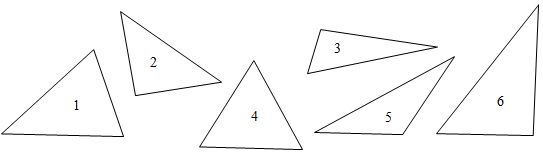 Контроль и оценка результатов деятельностиКонтроль и оценка результатов деятельностиКонтроль и оценка результатов деятельностиОсуществление обратной связи 
через выполнение самостоятельной 
работы Умение применять знания, осуществление самоконтроля 
выполненияСамостоятельная работа (по вариантам).– Постройте треугольники: 1-й вариант – остроугольный и равнобедренный; 2-й вариант – тупоугольный и разносторонний.Взаимопроверка производится в пареИгровой этапИгровой этапИгровой этапАктуализация предыдущих знаний 
в игровой формеСнятие утомляемости, развитие творческих способностей, 
логики и сообразительности - Следующий этап нашего занятия игровой.  В нашем царстве треугольников есть 3 острова, где вы можете побывать. 1-ый остров – страна «Танграмия», где вы можете из моделей треугольников сложить различные фигурки. 2–ой остров – страна «Флексагон». Это интересная геометрическая игрушка, которая состоит из треугольников и меняется, выворачивается на изнанку. Название этой игрушки произошло от английского слова to fleks, что означает складываться, гнуться. Другими словами, Флексагон - гнущийся многоугольник. Флексагон   обладает удивительной способностью внезапно менять свою форму и цвет. Вы сможете на этом острове его изготовить. А поможет вам в этом Караченцев Витя, ученик 5а. 3-ий оствров – страна «Компьютерная», где вы сможете сложить различные фигуры из треугольников с помощью компьютерной программы.Подведение итогов занятия (рефлексия)Рефлексия деятельности и умение 
подвести итог 
занятияСформированность мотивации к обучению и целенаправленной познавательной деятельностиПодведение итогов урока и самооценка.– Представьте себе, что вы путешествуете по стране Геометрии и вам предложили сделать репортаж о его жителях – треугольниках. О чем бы вам захотелось рассказать? Что больше всего вам запомнилось, понравилось?Домашнее заданиеДомашнее заданиеВыполнить аппликацию из разных видов материалов (с использованием 
треугольников)